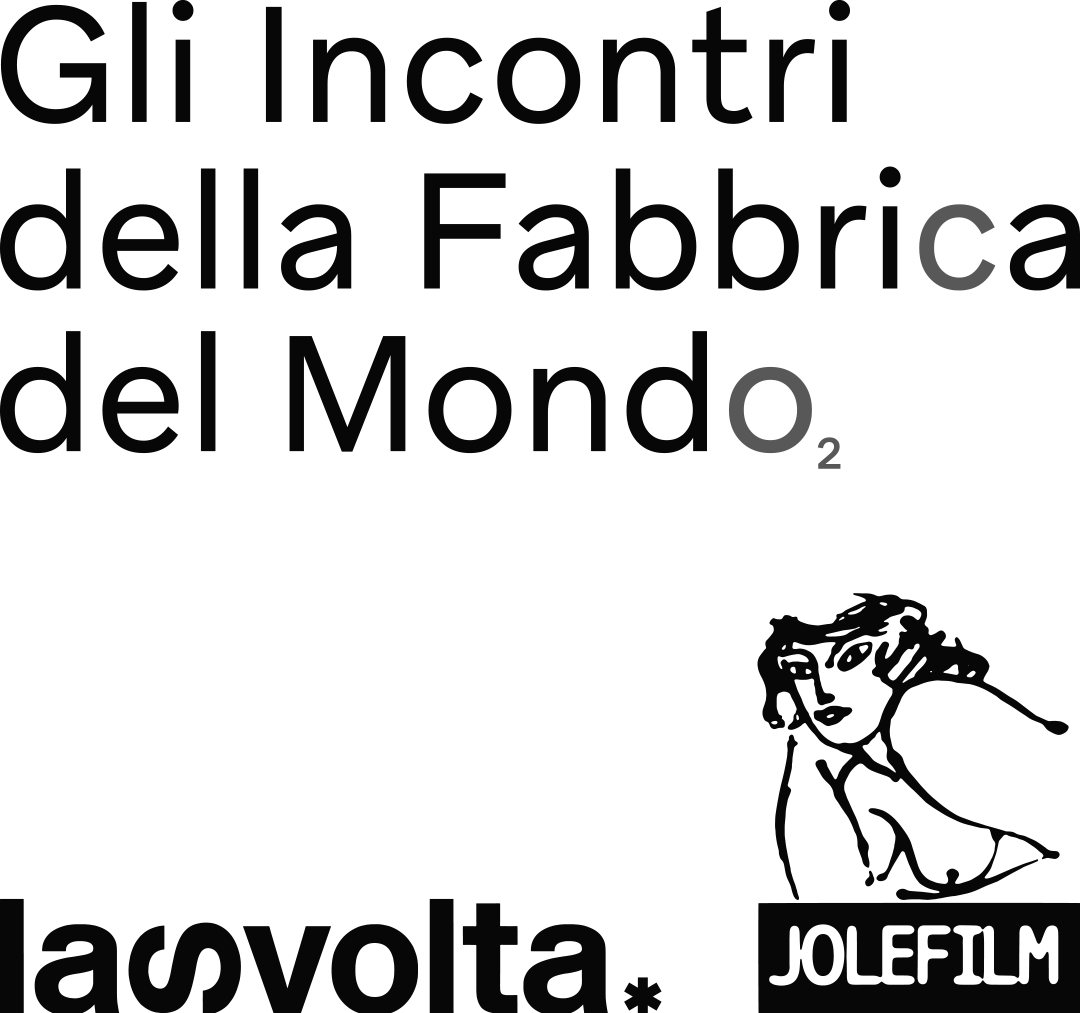 1, 2, 3 SETTEMBRE 2022VILLA DRAGHI – MONTEGROTTO TERME (PD)La fabbrica del mondo, il programma creato e condotto da Marco Paolini e Telmo Pievani esce dallo schermo televisivo per incontrare il pubblico, e lo fa insieme al quotidiano La Svolta   in una tre giorni di riflessioni sull’ambiente, i diritti e il futuro. Dal 1 al 3 settembre, appuntamento a Villa Draghi a Montegrotto Terme (PD) per fare esercizi di polisLuogo, Data - Come riparare La Fabbrica del Mondo, che per millenni ha garantito la sopravvivenza dell’essere umano e ora si è inceppata? Come salvare quel presente che si disfà sotto i nostri occhi e immaginare un’idea di futuro che non sia la ripetizione del presente, in cui ci sia ancora spazio per la speranza? A queste domande provano a rispondere dal 1 al 3 settembre a Montegrotto Terme (PD) Gli Incontri della Fabbrica del Mondo, un festival a cura del quotidiano La Svolta, fondato e diretto da Cristina Sivieri Tagliabue, e Jolefilm, la società di produzione teatrale, cinematografica e televisiva di Marco Paolini.Con la trasmissione televisiva - ideata e condotta da Marco Paolini e Telmo Pievani in onda su Rai3 nel gennaio 2022 - l’obiettivo è stato raccontare l’Agenda 2030 come la costruzione di una cattedrale che non saremo noi a vedere, ma i nostri pronipoti, per far comprendere l’animo che c’è in quell’impegno sancito dall’ONU, usando l’arte, le sue forme, le sue parole. Ora, la Fabbrica del Mondo esce dallo schermo per incontrare le persone. Non un semplice festival, ma un progetto aperto per riflettere sul presente, sui cambiamenti in atto, sul futuro che ci attende. Temi centrali nelle nostre vite come la crisi ambientale, il saccheggio delle risorse naturali, il cambiamento climatico, l’energia pongono interrogativi la cui risposta non è più demandabile. Giornalisti e filosofi, imprenditori e scrittori, artisti, economisti e scienziati si danno – e vi danno – appuntamento alle pendici del Monte Alto, nel Parco Regionale dei Colli Euganei nella suggestiva location ottocentesca di Villa Draghi, che affaccia sul paesaggio sottostante per confrontarsi tra loro e con il pubblico presente, per parlare, condividere visioni, organizzare pensieri e iniziare un ragionamento, insieme. La terrazza di Villa Draghi per tre giorni sarà l’agorà attorno alla quale sedersi, ascoltare e partecipare facendo esercizio di comunità.Futuro, diritti, ambiente: ogni giornata sarà dedicata a uno dei grandi temi di riflessione della contemporaneità. Si alterneranno speaker e performer, anche in diretta live sul sito lasvolta.it e sul canale YouTube di Jolefilm, in un viaggio alla ricerca di risposte ma anche di nuove domande. Domande alle quali singolarmente non sappiamo rispondere, ma che rendono il senso dello stare insieme, quel cercare risposte che non valgano solo per sé, ma per la collettività.Ogni giornata prevede un panel unico cui contribuiscono tutti gli ospiti, un tavolo condiviso dove si mescolano competenze e linguaggi fondendoli insieme, con un discorso d’apertura affidato allo scrittore Bruce Sterling (01.09), al filosofo Telmo Pievani (02.09) e all’economista Azzurra Rinaldi (03.09), e una chiusura affidata al linguaggio artistico di Marco Paolini (01.09), alle Mammadimerda (02.09) e ad Ascanio Celestini (03.09). Nel mezzo una pausa per sedimentare pensieri e mangiare qualcosa godendosi il tramonto sulle terre patavine.Il programma completo con il calendario degli Incontri, tutti i protagonisti e ogni altra informazione utile è disponibile sul sito de La Svolta, dove è possibile riservare il proprio posto e il proprio pasto (la capienza della terrazza è limitata, il costo d’ingresso è modesto e serve a garantire l’interesse e la partecipazione, la cena informale può essere prenotata dal sito). La prima edizione de Gli Incontri della Fabbrica del Mondo, è realizzata da Jolefilm e La Svolta con la collaborazione della Città di Montegrotto Terme, Montegrotto Colli Euganei Natural Park e l’Associazione Villa Draghi e il patrocinio della Commissione Europea, dell’Università degli Studi di Padova e di Cultura Italiæ  e vede la suo fianco aziende che hanno scelto di essere partner dell’evento: main Sponsor  Innovatec, sponsor tecnici  Print Materia, Favini, Grafiche Testina, GLI INCONTRI DELLA FABBRICA DEL MONDOUn progetto di Jolefilm e La Svolta Info: www.lasvolta.it/incontri info@incontridellafabbricadelmodo.it